DICHIARAZIONE PER L’APPLICAZIONE DELLA “TARI” TASSA SUI RIFIUTIUTENZE DOMESTICHE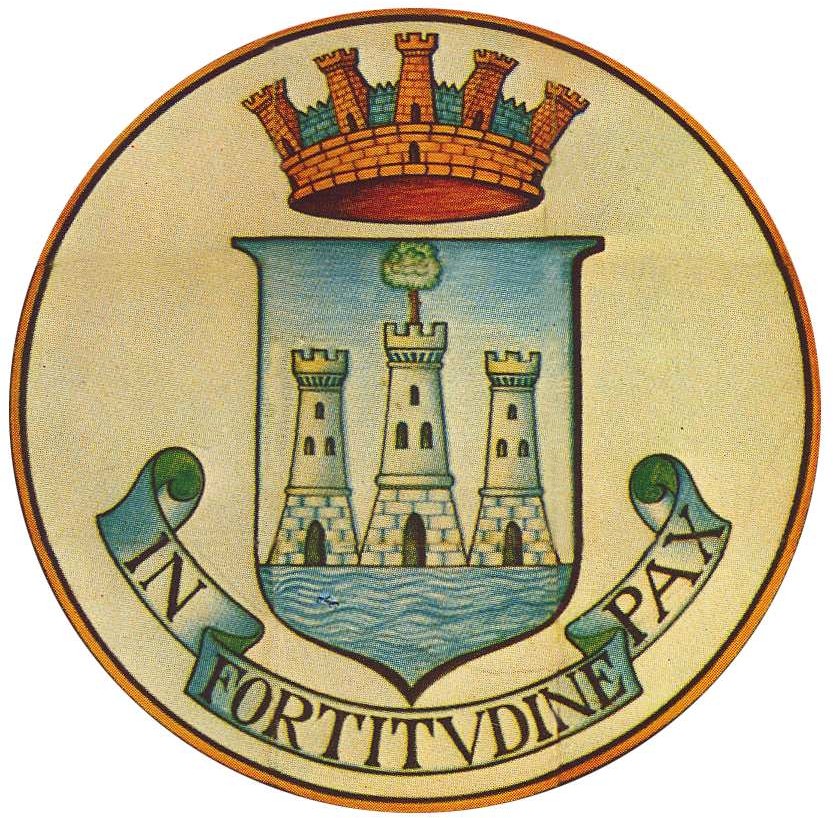 Inviare questo modulo unicamente per comunicare l’attivazione, la cessazione o la variazione dell’utenza: EMAIL: tributi@comune.passignano-sul-trasimeno.pg.it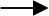 			           PEC: comune.passignanosultrasimeno@postacert.umbria.itPER POSTA a: Comune di Passignano sul Trasimeno – Via Gobetti, 1 06065 Passignano sul Trasimeno CONSEGNA presso gli Uffici del Comune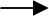 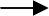  	DATI ANAGRAFICI DICHIARANTE	CODICE UTENTE	COGNOME	NOME 	/	/ 	LUOGO DI NASCITA (Comune o stato estero)	PROVINCIA	DATA DI NASCITA	SESSO/	/	/	//	M□	F □CODICE FISCALE	TELEFONO/CELLULARE	INDIRIZZO DI POSTA ELETTRONICA/	/	/INDIRIZZO RESIDENZA Via /Piazza	N.	EDIF.	SC.	INT./	/	/	/C.A.P.	COMUNE O STATO ESTERO	PROVINCIA/	/Dichiaro che i componenti del mio nucleo familiare è di	personeDati di recapito della bolletta (compilare sempre in casi di cessazione o se diversa da indirizzo di residenza)Presso (indicare il nominativo di recapito)Indirizzo di residenza Via /Piazza 	/N°	/EDIF.	/SC.	/INT. 	C.A.P.	COMUNE O STATO ESTERO	PROVINCIA/	/COMUNICA CHE IN DATA 	/	/	/	è avvenuta/o il/la :	□ SUBENTRO	□ ATTIVAZIONE PER NUOVA COSTR.    □ VARIAZIONE	□ CESSAZIONEper l’immobile sito in via/p.zza	n°	interno	piano 	TOTALE MQ	□ DI PROPRIETA’    □ USO STAGIONALE (allegare documentazione) □ FATTURAZIONE CUMULATIVA DELLE UTENZE□ IN AFFITTO□COMODATO D’USOCOGNOME	NOME/LUOGO DI NASCITA (Comune o stato estero)	PROVINCIA	DATA DI NASCITA	SESSO/	/	/	//	M□	F □CODICE FISCALE	TELEFONO	CELLULARE/	/	/INDIRIZZO RESIDENZA Via /Piazza	N.	EDIF.	SC.	INT./	/	/	/C.A.P.	COMUNE O STATO ESTERO	PROVINCIA/	/ANNOTAZIONIAutorizzo il trattamento delle informazioni fornite con la presente comunicazione, per istruttoria e le verifiche necessarie (Regolamento UE 2016/679 - GDPR)DATA DI PRESENTAZIONE	FIRMA PER ESTESO DEL DICHIARANTE 	/	/	/Allegare fotocopia del documento del dichiaranteSUPERFICI IMPONIBILISUPERFICIE (Mq)RIF. CATASALERIF. CATASALERIF. CATASALERIF. CATASALESUPERFICI IMPONIBILISUPERFICIE (Mq)SezioneFoglioParticellaSubAPPARTAMENTOSOFFITTACANTINAGARAGEALTRI LOCALI